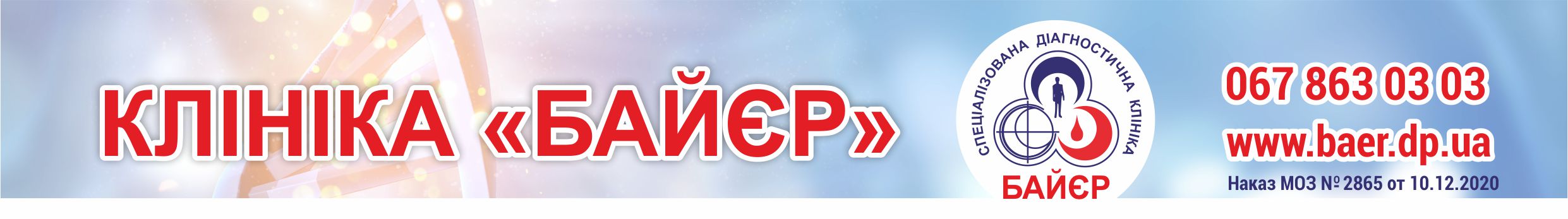 ПРАЙС-ЛИСТІНТИМНА КОСМЕТОЛОГІЯМ. Дніпро, проспект Героїв 23Тел: 067 863 03 03Найменування послугЦІНА(грн)Філер Juvederm ULTRA 3-1мл4500-00Філер Juvederm ULTRA 3-2мл6200-00Філер Juvederm ULTRA 2-0,5 мл2550-00